VLADA REPUBLIKE HRVATSKEZagreb, 10. listopada 2019._______________________________________________________________    Predlagatelj:  Ministarstvo graditeljstva i prostornoga uređenja_______________________________________________________________Predmet:   Godišnje izvješće o poslovanju i završni račun Agencije za pravni promet i posredovanje nekretninama za 2018. godinu _______________________________________________________________Banski dvori | Trg Sv. Marka 2  | 10000 Zagreb | tel. 01 4569 222 | vlada.gov.hrPrijedlogNa temelju članka 31. stavka 3. Zakona o Vladi Republike Hrvatske (Narodne novine, br. 150/11, 119/14 i 93/16), a u vezi s člankom 12. stavkom 2. Uredbe o Agenciji za pravni promet i posredovanje nekretninama (Narodne novine, br. 45/97, 63/97, 65/99, 132/02, 8/04, 27/08, 105/09 i 79/12), Vlada Republike Hrvatske je na sjednici održanoj __________2019. godine donijela Z A K L J U Č A KPrihvaća se Godišnje izvješće o poslovanju i završni račun Agencije za pravni promet i posredovanje nekretninama za 2018. godinu, koje je Upravno vijeće Agencije za pravni promet i posredovanje nekretninama utvrdilo na sjednici održanoj 3. lipnja 2019. godine.Klasa:Urbroj: Zagreb, PREDSJEDNIK mr. sc. Andrej PlenkovićOBRAZLOŽENJEUpravno vijeće Agencije za pravni promet i posredovanje nekretninama (u daljnjem tekstu: APN) je, sukladno članku 12. Uredbe o Agenciji za pravni promet i posredovanje nekretninama (Narodne novine, broj 45/97, 63/97, 65/99, 132/02, 8/04, 27/08, 105/09 i 79/12), na sjednici održanoj 3. lipnja 2019. godine utvrdilo Godišnje izvješće o poslovanju i završnom računu  APN-a za 2018. godinu. Predmetno Izvješće, sukladno navedenom članku Uredbe o APN-u, Upravno vijeće podnosi Vladi Republike Hrvatske jednom godišnje.APN je, sukladno odredbama Uredbe o APN-u i sukladno članku 29. stavku 4. Poslovnika Vlade Republike Hrvatske, prije upućivanja Zaključka na suglasnost Vladi Republike Hrvatske, zatražio mišljenja od propisanih državnih tijela. Iskazane primjedbe prihvaćene su u konačnom tekstu.Aktivnosti APN-a u 2018. godini obuhvaćale su sljedeće:Program društveno poticane stanogradnjeSubvencioniranje stambenih kreditaProgram stambenog zbrinjavanja stradalnika iz domovinskog rataNajam nekretnina iz programa društveno poticane stanogradnje  Kupnja nekretnina za potrebe stambenog zbrinjavanja korisnika Regionalnog programa stambenog zbrinjavanjaGospodarenje nekretninama u vlasništvu RH, koje nisu preuzela druga državna tijelaEnergetska obnova zgrada javnog sektora Sustavno gospodarenje energijom, uz pomoć sustava ISGESaniranje posljedica katastrofe na području Vukovarsko-srijemske županijeSredstva za redovitu djelatnost APN-a osiguravaju se iz sredstava Proračuna RH i iz drugih izvora temeljem važećih propisa.Proračun APN-a za 2018. godinu iznosio je 205.487.889,00 kn. Utrošeno je 111.036.091,17 kn ili 54,04%. Najveće odstupanje od plana dogodilo se kod aktivnosti K576201 (Društveno poticana izgradnja) iz razloga što u 2018. godini nije ostvarena kupnja novih zemljišta u Zagrebu i Splitu kako je bilo planirano, zbog imovinsko-pravne problematike i porasta cijena na tržištu nekretnina, a trebalo bi biti realizirano u 2019. godini.  Slijedom navedenog, ovim Zaključkom predlaže se da Vlada Republike Hrvatske prihvati predmetno Godišnje izvješće o poslovanju APN-a za 2018. godinu.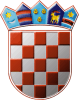 